فرم ها ی مورد نیاز در کلاس های اوقات فراغت تابستان 98 فرم شماره 1: درخواست عضویت در طرح تابستانه(آسمانی ها)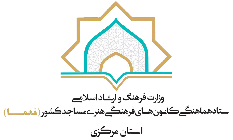 کانون فرهنگی هنری-----------1- مشخصات متقاضی:2- جدول مشخصات دوره‌های فراغتی درخواست شدهاینجانب........................................ داوطلب شرکت در طرح اوقات فراغت(آسمانی ها)کانون فرهنگی هنری............................ اظهار می‌دارم:الف) ملزم به رفتار بر اساس شئونات مسجد و کانون فرهنگی - هنری مسجد می‌باشم.ب) حضور مرتب و فعال در برنامه‌های مهارتی و عمومی‌کانون و تلاش پیگیر در زمینه‌ی فعالیتی که داوطلبانه عهده‌دار می‌شوم.ج) همکاری مداوم با اساتید، مربیان، مسئولین و دیگر اعضاي کانوند) پوشش مناسب و رعایت آداب و اخلاق اسلامی‌در کلیه‌ی شئونات زندگی، حسن برخورد با کلیه اعضاء و مسئولینه) درخواست عضویت در کانون فرهنگی هنری مسجد و فعالیت مستمر در آن را دارم.نام و نام خانوادگی داوطلب.......................................                                                            .امضا ء و تاریخ				                                                                                        	محل تأیید و مهر کانونفرم شماره2: ثبت مشخصات اعضای کانون فرهنگی - هنرینکته: در صورت افزایش تعداد شرکت کنندگان کپی فرم نیز مورد تأیید می‌باشد.نام و نام خانوادگی و امضاء مدیر مسئول کانون:                     فرم شماره 3 :فرم جذب و پذیرش اساتید و مربیانفرم پذیرش مربیان کانون‌های فرهنگی هنری مساجد1-مشخصات فردی2-شرح سوابق تدریس: تاریخ و امضاء مربی                             تاریخ و امضای مسئول کانونفرم شماره 4: نمونه فرم حضور و غیاب کلاس‌های تابستانهنام و نام خانوادگی و امضای مربی:				فرم شماره 5  :  جدول برنامه هفتگی کانون  فرهنگی هنری کلاس هائ تابستانی اوقات فراغت1398( آسمانی ها )((برنامه هفتگی مرکز تابستانی))خواهشمند است برنامه ذیل را بر مبنای تشکیل کلاس ها بدون در نظر گرفتن مقطع تحصیلی و جنس شرکت کنندگان تکمیل نموده و حداکثر تا 10تیر ماه سال جاری به ستاد هماهنگی کانون های فرهنگی هنری مساجد استان مرکزی تحویل نمایید      مهم                                نام و نام خانوادگي مسئول اجراي طرح:               شماره ثابت:                                                                                         شماره همراه:آدرس دقیق محل برگزاری کلاس ها:.......................................................................................................................................................................................بسيار مهم      هرگونه تغییر محل و ساعت برگزاری کلاس را در اسرع وقت به دبیرخانه اعلام فرمائید.در صورت مراجعه بازرسان و عدم وجود کلاس در محل مذکور امکان بازرسی مجدد وجود نخواهد داشت.*در صورتی که تعداد خانه های جدول بالا کمتر از کلاس های کانون شما می باشد استفاده از جدول مجزا بلامانع است. فرم شماره6 : نمونه فرم جمع بندی فعالیت های پایگاه اوقات فراغت «آسمانی ها»نام: نام: نام: نام خانوادگی: نام خانوادگی: نام خانوادگی: نام پدر:شماره شناسنامه:شماره ملی: تاریخ تولد: جنسیت: مرد  زن مذهب: تسنن   شیعه.محل تولد: تحصیلات:رشته تحصیلی:شغل پدر:شغل مادر:میزان ارتباط با کانون:        سالنشانی منزل:......................................................................................................................................................................................................................................................................................................................................................................................................................................................................................نشانی منزل:......................................................................................................................................................................................................................................................................................................................................................................................................................................................................................نشانی منزل:......................................................................................................................................................................................................................................................................................................................................................................................................................................................................................نشانی منزل:......................................................................................................................................................................................................................................................................................................................................................................................................................................................................................تلفن همراه:                              تلفن منزل:                            تلفن تماس ضروری:تلفن همراه:                              تلفن منزل:                            تلفن تماس ضروری:تلفن همراه:                              تلفن منزل:                            تلفن تماس ضروری:تلفن همراه:                              تلفن منزل:                            تلفن تماس ضروری:ردیفعنوانمقطعمبلغ شهریهتوضیحات12345678مبلغ شهریهمبلغ تخفیفمبلغ کلردیفنام و نام خانوادگینام پدرشماره ملیتاریخ تولدمقطع تحصیلی و رشتهآدرس دقیق پستی شماره تماسنام و نام خانوادگی:نام پدر:تاریخ تولد:شماره شناسنامه :صادره از:شماره ملی:میزان تحصیلات:                  رشته تحصیلی:تلفن همراه:ردیفمحل تدریسسالموضوع و دروس تدریس شدهتعهدنامه:تعهدنامه:تعهدنامه:تعهدنامه:اینجانب................................................................. از لحاظ شرعی و اخلاقی تعهد مینمایم که تا پایان موعد مقرر مسئولیت تدریس در موضوع................................................................. را در کانون فرهنگی و هنری مسجد/مرکز تابستانی................................................................. پذیرفته و به طور منظم و منضبط، 
دانش آموختگان تحت نظر را در حد توان به اهداف تعیین شده در طرح رسانده و در این زمینه با مسئولین مربوطه هماهنگی لازم را به عمل آورم.اینجانب................................................................. از لحاظ شرعی و اخلاقی تعهد مینمایم که تا پایان موعد مقرر مسئولیت تدریس در موضوع................................................................. را در کانون فرهنگی و هنری مسجد/مرکز تابستانی................................................................. پذیرفته و به طور منظم و منضبط، 
دانش آموختگان تحت نظر را در حد توان به اهداف تعیین شده در طرح رسانده و در این زمینه با مسئولین مربوطه هماهنگی لازم را به عمل آورم.اینجانب................................................................. از لحاظ شرعی و اخلاقی تعهد مینمایم که تا پایان موعد مقرر مسئولیت تدریس در موضوع................................................................. را در کانون فرهنگی و هنری مسجد/مرکز تابستانی................................................................. پذیرفته و به طور منظم و منضبط، 
دانش آموختگان تحت نظر را در حد توان به اهداف تعیین شده در طرح رسانده و در این زمینه با مسئولین مربوطه هماهنگی لازم را به عمل آورم.اینجانب................................................................. از لحاظ شرعی و اخلاقی تعهد مینمایم که تا پایان موعد مقرر مسئولیت تدریس در موضوع................................................................. را در کانون فرهنگی و هنری مسجد/مرکز تابستانی................................................................. پذیرفته و به طور منظم و منضبط، 
دانش آموختگان تحت نظر را در حد توان به اهداف تعیین شده در طرح رسانده و در این زمینه با مسئولین مربوطه هماهنگی لازم را به عمل آورم.نشانی دقیق محل کار:......................................................................................................................................................................................................................           تلفن.....................................................نشانی دقیق محل کار:......................................................................................................................................................................................................................           تلفن.....................................................نشانی دقیق محل کار:......................................................................................................................................................................................................................           تلفن.....................................................نشانی دقیق محل کار:......................................................................................................................................................................................................................           تلفن.....................................................نشانی دقیق محل سکونت :........................................................................................................................................................................................................................         تلفن....................................................نشانی دقیق محل سکونت :........................................................................................................................................................................................................................         تلفن....................................................نشانی دقیق محل سکونت :........................................................................................................................................................................................................................         تلفن....................................................نشانی دقیق محل سکونت :........................................................................................................................................................................................................................         تلفن....................................................عنوان کلاس:                                 نام مربی:                                                     روزهای تشکیل کلاس:                                              ساعت تشکیل کلاس:        عنوان کلاس:                                 نام مربی:                                                     روزهای تشکیل کلاس:                                              ساعت تشکیل کلاس:        عنوان کلاس:                                 نام مربی:                                                     روزهای تشکیل کلاس:                                              ساعت تشکیل کلاس:        عنوان کلاس:                                 نام مربی:                                                     روزهای تشکیل کلاس:                                              ساعت تشکیل کلاس:        عنوان کلاس:                                 نام مربی:                                                     روزهای تشکیل کلاس:                                              ساعت تشکیل کلاس:        عنوان کلاس:                                 نام مربی:                                                     روزهای تشکیل کلاس:                                              ساعت تشکیل کلاس:        عنوان کلاس:                                 نام مربی:                                                     روزهای تشکیل کلاس:                                              ساعت تشکیل کلاس:        عنوان کلاس:                                 نام مربی:                                                     روزهای تشکیل کلاس:                                              ساعت تشکیل کلاس:        عنوان کلاس:                                 نام مربی:                                                     روزهای تشکیل کلاس:                                              ساعت تشکیل کلاس:        عنوان کلاس:                                 نام مربی:                                                     روزهای تشکیل کلاس:                                              ساعت تشکیل کلاس:        عنوان کلاس:                                 نام مربی:                                                     روزهای تشکیل کلاس:                                              ساعت تشکیل کلاس:        عنوان کلاس:                                 نام مربی:                                                     روزهای تشکیل کلاس:                                              ساعت تشکیل کلاس:        عنوان کلاس:                                 نام مربی:                                                     روزهای تشکیل کلاس:                                              ساعت تشکیل کلاس:        عنوان کلاس:                                 نام مربی:                                                     روزهای تشکیل کلاس:                                              ساعت تشکیل کلاس:        عنوان کلاس:                                 نام مربی:                                                     روزهای تشکیل کلاس:                                              ساعت تشکیل کلاس:        عنوان کلاس:                                 نام مربی:                                                     روزهای تشکیل کلاس:                                              ساعت تشکیل کلاس:        عنوان کلاس:                                 نام مربی:                                                     روزهای تشکیل کلاس:                                              ساعت تشکیل کلاس:        عنوان کلاس:                                 نام مربی:                                                     روزهای تشکیل کلاس:                                              ساعت تشکیل کلاس:        عنوان کلاس:                                 نام مربی:                                                     روزهای تشکیل کلاس:                                              ساعت تشکیل کلاس:        عنوان کلاس:                                 نام مربی:                                                     روزهای تشکیل کلاس:                                              ساعت تشکیل کلاس:        عنوان کلاس:                                 نام مربی:                                                     روزهای تشکیل کلاس:                                              ساعت تشکیل کلاس:        عنوان کلاس:                                 نام مربی:                                                     روزهای تشکیل کلاس:                                              ساعت تشکیل کلاس:        عنوان کلاس:                                 نام مربی:                                                     روزهای تشکیل کلاس:                                              ساعت تشکیل کلاس:        عنوان کلاس:                                 نام مربی:                                                     روزهای تشکیل کلاس:                                              ساعت تشکیل کلاس:        
جمع کل جلسات حضو درکلاستاریختشکیلکلاس هانامنام خانوادگیردیف
جمع کل جلسات حضو درکلاس2019181716151413121110987654321        شماره        جلسهنام پدر    نامنام خانوادگیردیف123456789101112131415161718    کانونمسجدشهرستانتعداد برادرانتعداد خواهرانتعداد کل ثبت نام کنندگانايام هفتهصبحصبحنماز ظهر و عصرعصرعصرعصرعصرنماز مغرب و عشاءايام هفتهساعت شروع کلاس: ساعت پایان کلاس:ساعت شروع کلاس: ساعت پایان کلاس:نماز ظهر و عصرساعت شروع کلاس: ساعت پایان کلاس:ساعت شروع کلاس: ساعت پایان کلاس:ساعت شروع کلاس: ساعت پایان کلاس:ساعت شروع کلاس: ساعت پایان کلاس:نماز مغرب و عشاءشنبهعنوان کلاسعنوان کلاسعنوان کلاسعنوان کلاسعنوان کلاسعنوان کلاسشنبهیک شنبهعنوان کلاسعنوان کلاسعنوان کلاسعنوان کلاسعنوان کلاسعنوان کلاسیک شنبهدوشنبهعنوان کلاسعنوان کلاسعنوان کلاسعنوان کلاسعنوان کلاسعنوان کلاسدوشنبهسه شنبهعنوان کلاسعنوان کلاسعنوان کلاسعنوان کلاسعنوان کلاسعنوان کلاسسه شنبهچهار شنبهعنوان کلاسعنوان کلاسعنوان کلاسعنوان کلاسعنوان کلاسعنوان کلاسچهار شنبهپنج شنبهعنوان کلاسعنوان کلاسعنوان کلاسعنوان کلاسعنوان کلاسعنوان کلاسپنج شنبهجمعهاستان:استان:استان:استان:استان:استان:شهرستان:شهرستان:شهرستان:شهرستان:مسجد:مسجد:مسجد:کانون:کانون:کانون شهري روستاييکانون شهري روستاييکانون شهري روستاييکانون شهري روستاييکانون شهري روستاييکانون شهري روستاييکد پایگاه فراغتی:کد پایگاه فراغتی:کد پایگاه فراغتی:کد پایگاه فراغتی:مدیر مسئول:مدیر مسئول:مدیر مسئول:شماره تماس:شماره تماس:مخاطبان : تعداد مخاطبان طرح اوقات فراغت کانون به نفر و به تفکیک قید شودمخاطبان : تعداد مخاطبان طرح اوقات فراغت کانون به نفر و به تفکیک قید شودمخاطبان : تعداد مخاطبان طرح اوقات فراغت کانون به نفر و به تفکیک قید شودمخاطبان : تعداد مخاطبان طرح اوقات فراغت کانون به نفر و به تفکیک قید شودمخاطبان : تعداد مخاطبان طرح اوقات فراغت کانون به نفر و به تفکیک قید شودمخاطبان : تعداد مخاطبان طرح اوقات فراغت کانون به نفر و به تفکیک قید شودمخاطبان : تعداد مخاطبان طرح اوقات فراغت کانون به نفر و به تفکیک قید شودمخاطبان : تعداد مخاطبان طرح اوقات فراغت کانون به نفر و به تفکیک قید شودمخاطبان : تعداد مخاطبان طرح اوقات فراغت کانون به نفر و به تفکیک قید شودمخاطبان : تعداد مخاطبان طرح اوقات فراغت کانون به نفر و به تفکیک قید شودمخاطبان : تعداد مخاطبان طرح اوقات فراغت کانون به نفر و به تفکیک قید شودمخاطبان : تعداد مخاطبان طرح اوقات فراغت کانون به نفر و به تفکیک قید شودمخاطبان : تعداد مخاطبان طرح اوقات فراغت کانون به نفر و به تفکیک قید شودمخاطبان : تعداد مخاطبان طرح اوقات فراغت کانون به نفر و به تفکیک قید شودمخاطبان : تعداد مخاطبان طرح اوقات فراغت کانون به نفر و به تفکیک قید شودردیفجنسیتجنسیتکودک(4 تا 8 سال)کودک(4 تا 8 سال)نوجوان(9 تا 13 سال)نوجوان(9 تا 13 سال)نوجوان(9 تا 13 سال)نوجوان(14 تا 20 )نوجوان(14 تا 20 )جوان(21-30)جوان(21-30)بزرگسال(+30)بزرگسال(+30)جمع1برادربرادر2خواهرخواهرجمع مخاطبانجمع مخاطبانجمع مخاطباندوره ها و فعالیت های برگزار شده دوره ها و فعالیت های برگزار شده دوره ها و فعالیت های برگزار شده دوره ها و فعالیت های برگزار شده دوره ها و فعالیت های برگزار شده دوره ها و فعالیت های برگزار شده دوره ها و فعالیت های برگزار شده دوره ها و فعالیت های برگزار شده دوره ها و فعالیت های برگزار شده دوره ها و فعالیت های برگزار شده دوره ها و فعالیت های برگزار شده دوره ها و فعالیت های برگزار شده دوره ها و فعالیت های برگزار شده دوره ها و فعالیت های برگزار شده دوره ها و فعالیت های برگزار شده کلاس آموزشیکلاس آموزشیکلاس آموزشیکلاس آموزشیکلاس آموزشیبرنامه های ورزشیبرنامه های فرهنگیبرنامه های فرهنگیمسابقاتمسابقاتاردوها درون استانیاردوها درون استانیاردو های برون استانیدورهدورهشرکت کنندهشرکت کنندهمیزان جذب اعتبارات اوقات فراغتمیزان جذب اعتبارات اوقات فراغتمیزان جذب اعتبارات اوقات فراغتمیزان جذب اعتبارات اوقات فراغتمیزان جذب اعتبارات اوقات فراغتمیزان جذب اعتبارات اوقات فراغتمیزان جذب اعتبارات اوقات فراغتمیزان جذب اعتبارات اوقات فراغتمیزان جذب اعتبارات اوقات فراغتمیزان جذب اعتبارات اوقات فراغتمیزان جذب اعتبارات اوقات فراغتمیزان جذب اعتبارات اوقات فراغتمیزان جذب اعتبارات اوقات فراغتمیزان جذب اعتبارات اوقات فراغتمیزان جذب اعتبارات اوقات فراغتدبیرخانه:دبیرخانه:دبیرخانه:دبیرخانه:                                                    ریال                                                    ریال                                                    ریال                                                    ریال                                                    ریالهزینه ثبت نام:هزینه ثبت نام:                                                        ریال                                                        ریال                                                        ریال                                                        ریالکمک های مردمی:کمک های مردمی:کمک های مردمی:کمک های مردمی:                                                    ریال                                                    ریال                                                    ریال                                                    ریال                                                    ریالجمع درآمد:جمع درآمد:                                                        ریال                                                        ریال                                                        ریال                                                        ریالمیزان هزینه کرد اعتباراتمیزان هزینه کرد اعتباراتمیزان هزینه کرد اعتباراتمیزان هزینه کرد اعتباراتمیزان هزینه کرد اعتباراتمیزان هزینه کرد اعتباراتمیزان هزینه کرد اعتباراتمیزان هزینه کرد اعتباراتمیزان هزینه کرد اعتباراتمیزان هزینه کرد اعتباراتمیزان هزینه کرد اعتباراتمیزان هزینه کرد اعتباراتمیزان هزینه کرد اعتباراتمیزان هزینه کرد اعتباراتمیزان هزینه کرد اعتباراتآموزشی و فرهنگی:آموزشی و فرهنگی:آموزشی و فرهنگی:آموزشی و فرهنگی:                                                    ریال                                                    ریال                                                    ریال                                                    ریال                                                    ریالسرمایه ای:سرمایه ای:                                                        ریال                                                        ریال                                                        ریال                                                        ریالمصرفی:مصرفی:مصرفی:مصرفی:                                                    ریال                                                    ریال                                                    ریال                                                    ریال                                                    ریالجمع هزینه ای:جمع هزینه ای:                                                        ریال                                                        ریال                                                        ریال                                                        ریالاینجانب:                                    مدیر مسئول کانون فرهنگی هنری:                                    با دقت تمام اطلاعات مندج در این فرم را تکمیل و صحت آن را تایید می نمایم.                                                                                    امضاء و تاریخ اینجانب:                                    مدیر مسئول کانون فرهنگی هنری:                                    با دقت تمام اطلاعات مندج در این فرم را تکمیل و صحت آن را تایید می نمایم.                                                                                    امضاء و تاریخ اینجانب:                                    مدیر مسئول کانون فرهنگی هنری:                                    با دقت تمام اطلاعات مندج در این فرم را تکمیل و صحت آن را تایید می نمایم.                                                                                    امضاء و تاریخ اینجانب:                                    مدیر مسئول کانون فرهنگی هنری:                                    با دقت تمام اطلاعات مندج در این فرم را تکمیل و صحت آن را تایید می نمایم.                                                                                    امضاء و تاریخ اینجانب:                                    مدیر مسئول کانون فرهنگی هنری:                                    با دقت تمام اطلاعات مندج در این فرم را تکمیل و صحت آن را تایید می نمایم.                                                                                    امضاء و تاریخ اینجانب:                                    مدیر مسئول کانون فرهنگی هنری:                                    با دقت تمام اطلاعات مندج در این فرم را تکمیل و صحت آن را تایید می نمایم.                                                                                    امضاء و تاریخ اینجانب:                                    مدیر مسئول کانون فرهنگی هنری:                                    با دقت تمام اطلاعات مندج در این فرم را تکمیل و صحت آن را تایید می نمایم.                                                                                    امضاء و تاریخ اینجانب:                                    مدیر مسئول کانون فرهنگی هنری:                                    با دقت تمام اطلاعات مندج در این فرم را تکمیل و صحت آن را تایید می نمایم.                                                                                    امضاء و تاریخ اینجانب:                                    مدیر مسئول کانون فرهنگی هنری:                                    با دقت تمام اطلاعات مندج در این فرم را تکمیل و صحت آن را تایید می نمایم.                                                                                    امضاء و تاریخ اینجانب:                                    مدیر مسئول کانون فرهنگی هنری:                                    با دقت تمام اطلاعات مندج در این فرم را تکمیل و صحت آن را تایید می نمایم.                                                                                    امضاء و تاریخ اینجانب:                                    مدیر مسئول کانون فرهنگی هنری:                                    با دقت تمام اطلاعات مندج در این فرم را تکمیل و صحت آن را تایید می نمایم.                                                                                    امضاء و تاریخ اینجانب:                                    مدیر مسئول کانون فرهنگی هنری:                                    با دقت تمام اطلاعات مندج در این فرم را تکمیل و صحت آن را تایید می نمایم.                                                                                    امضاء و تاریخ اینجانب:                                    مدیر مسئول کانون فرهنگی هنری:                                    با دقت تمام اطلاعات مندج در این فرم را تکمیل و صحت آن را تایید می نمایم.                                                                                    امضاء و تاریخ اینجانب:                                    مدیر مسئول کانون فرهنگی هنری:                                    با دقت تمام اطلاعات مندج در این فرم را تکمیل و صحت آن را تایید می نمایم.                                                                                    امضاء و تاریخ اینجانب:                                    مدیر مسئول کانون فرهنگی هنری:                                    با دقت تمام اطلاعات مندج در این فرم را تکمیل و صحت آن را تایید می نمایم.                                                                                    امضاء و تاریخ 